Komenda Powiatowa Policji w Myślenicach, w skrócie Komenda.Główny budynek jest przy ulicy Jagiellońskiej 1 w Myślenicach.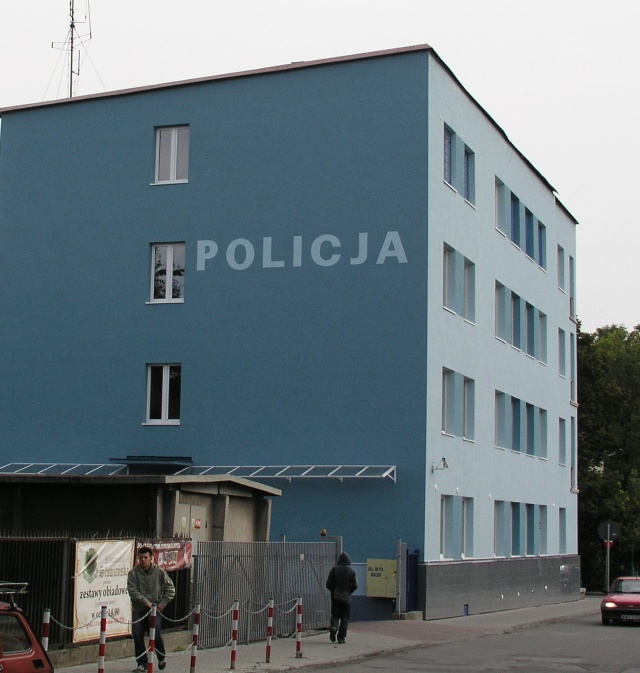 Kierownikiem Komendy jest Komendant Powiatowy Policji w Myślenicach Inspektor Maciej Kubiak.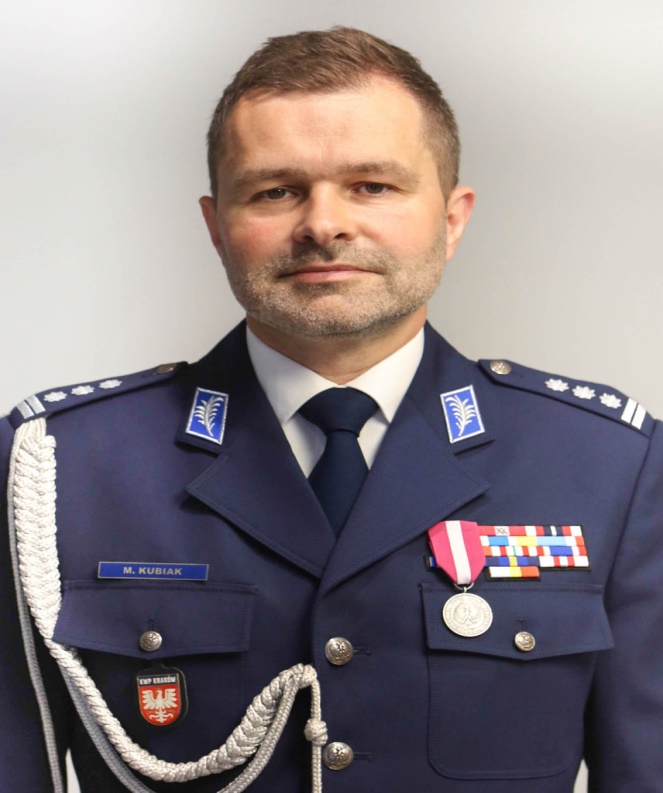 Komendant jest organem administracji rządowej na terenie powiatu myślenickiego.Komendant kieruje Policją na powiatu myślenickiego. Policja jest umundurowaną i uzbrojoną formacją. Policja służy społeczeństwu. Zadania Policji to ochrona bezpieczeństwa ludzi oraz utrzymywanie porządku publicznego.Komenda składa się z wydziałów.Każdy wydział zajmuje się innymi sprawami.W Komendzie pracują funkcjonariusze Policji oraz pracownicy cywilni.Komendzie Powiatowej Policji w Myślenicach podlegają Komisariat Policji w Dobczycach oraz Posterunek Policji w SułkowicachZgłoszenia o przestępstwach i wykroczeniach należy składać w najbliższej jednostce Policji.Kontakt:możesz do nas napisać list i wysłać na adres: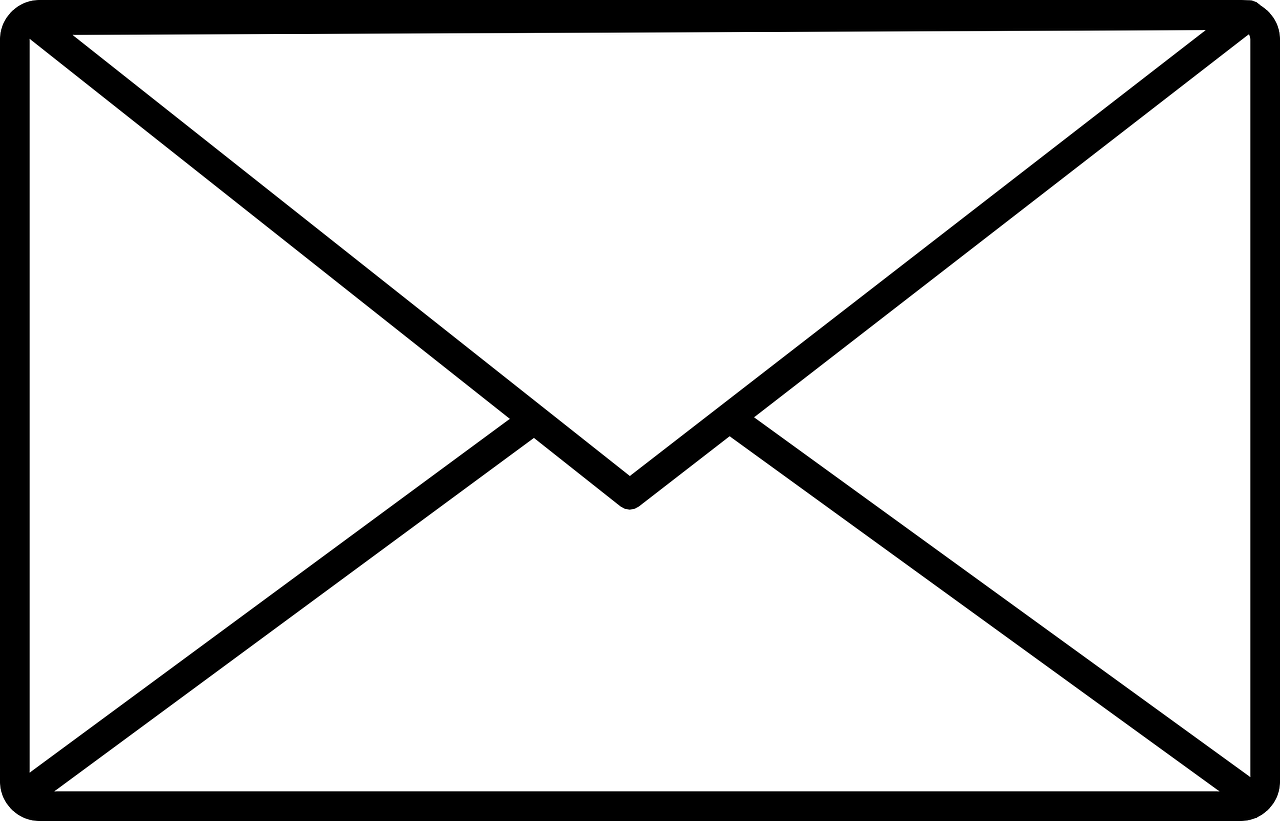 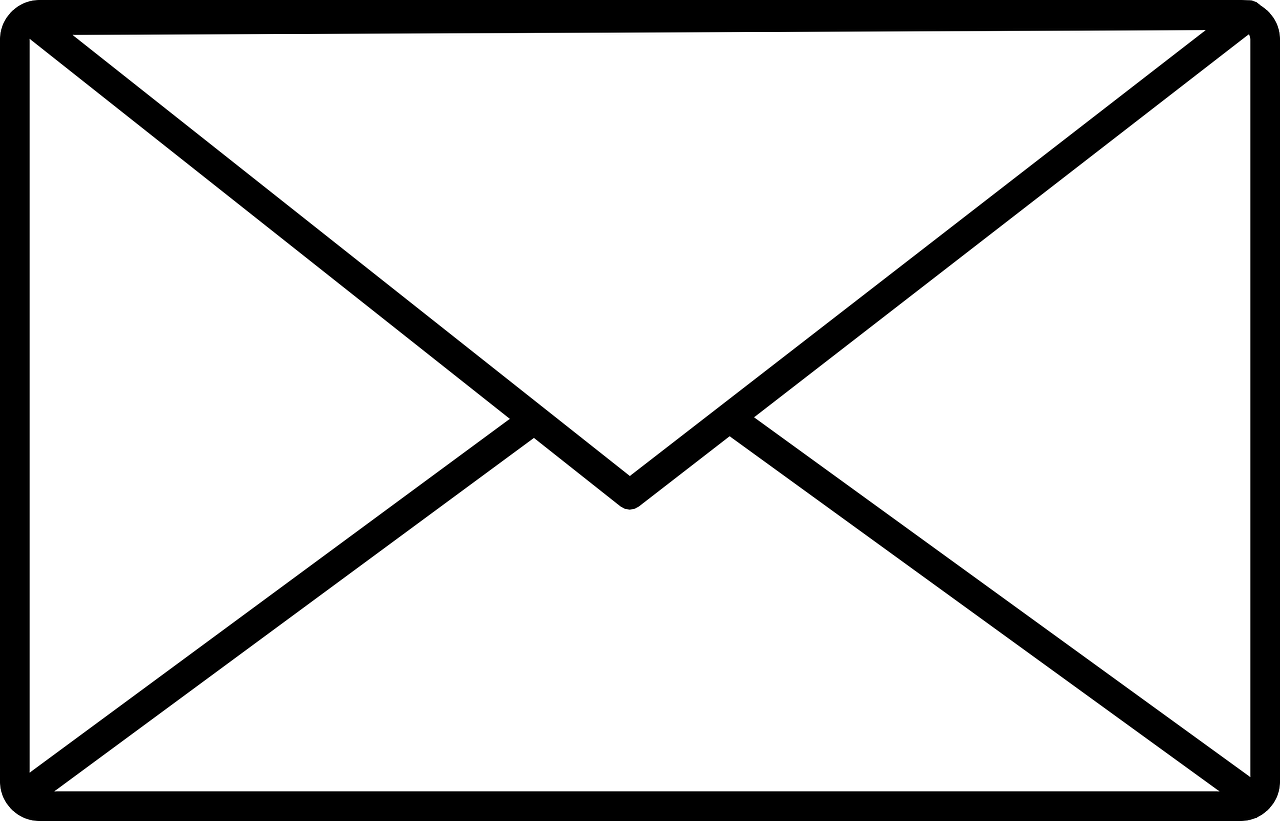 Komenda Powiatowa Policji w Myślenicach, ulica Jagiellońska 1, 32-400 Myślenice wysłać email na adres: komendant@myslenice.policja.gov.pl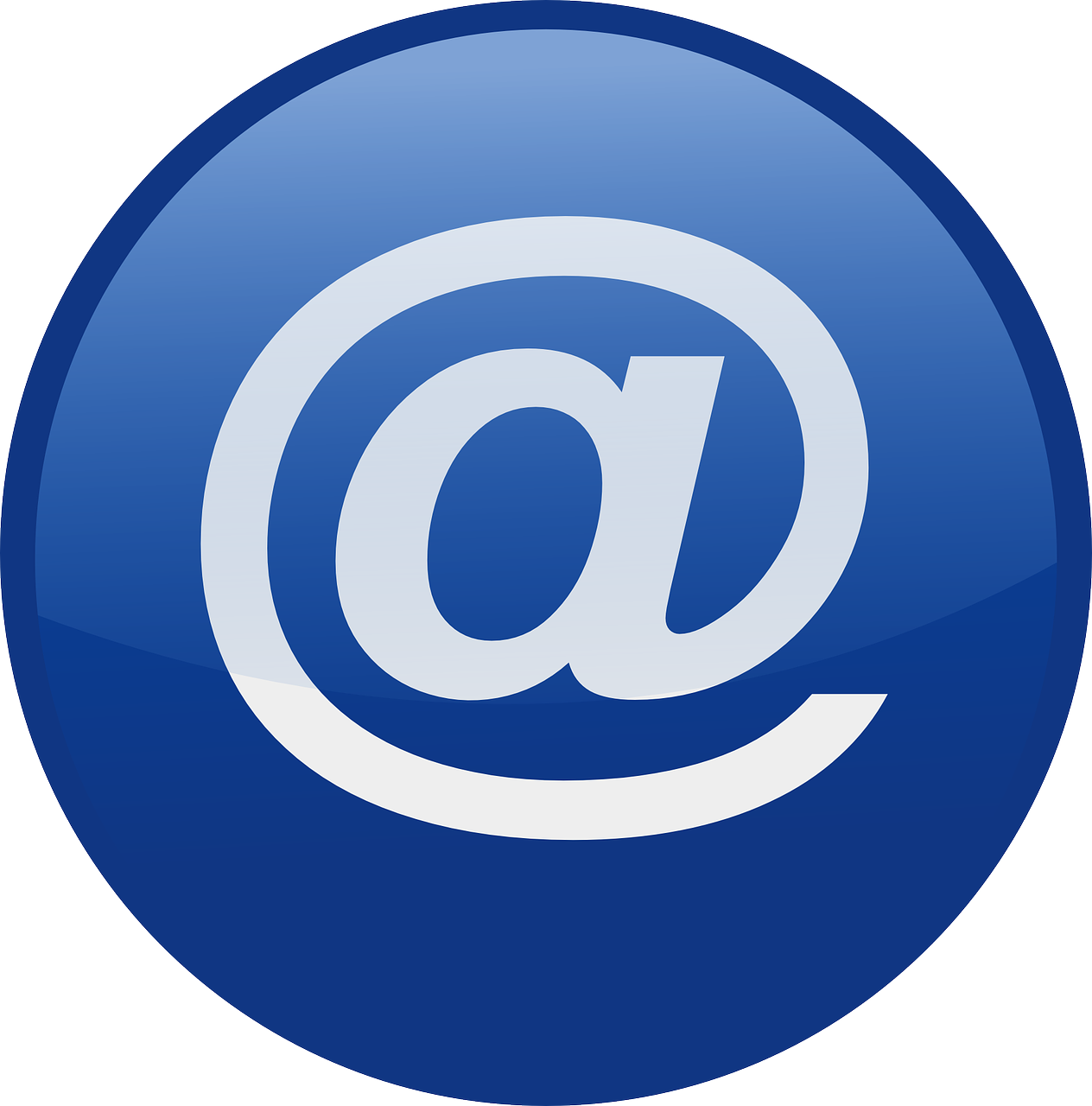 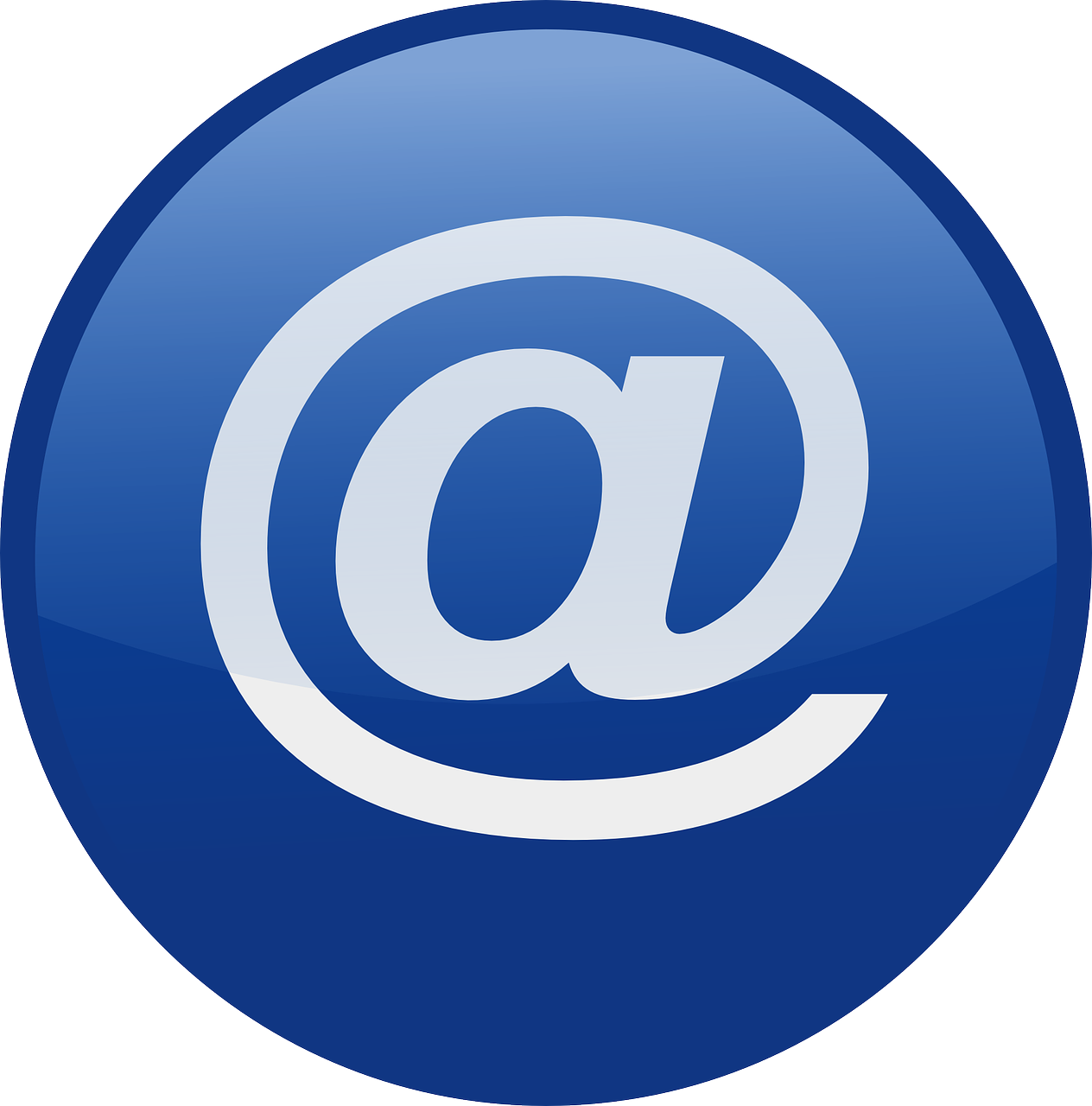 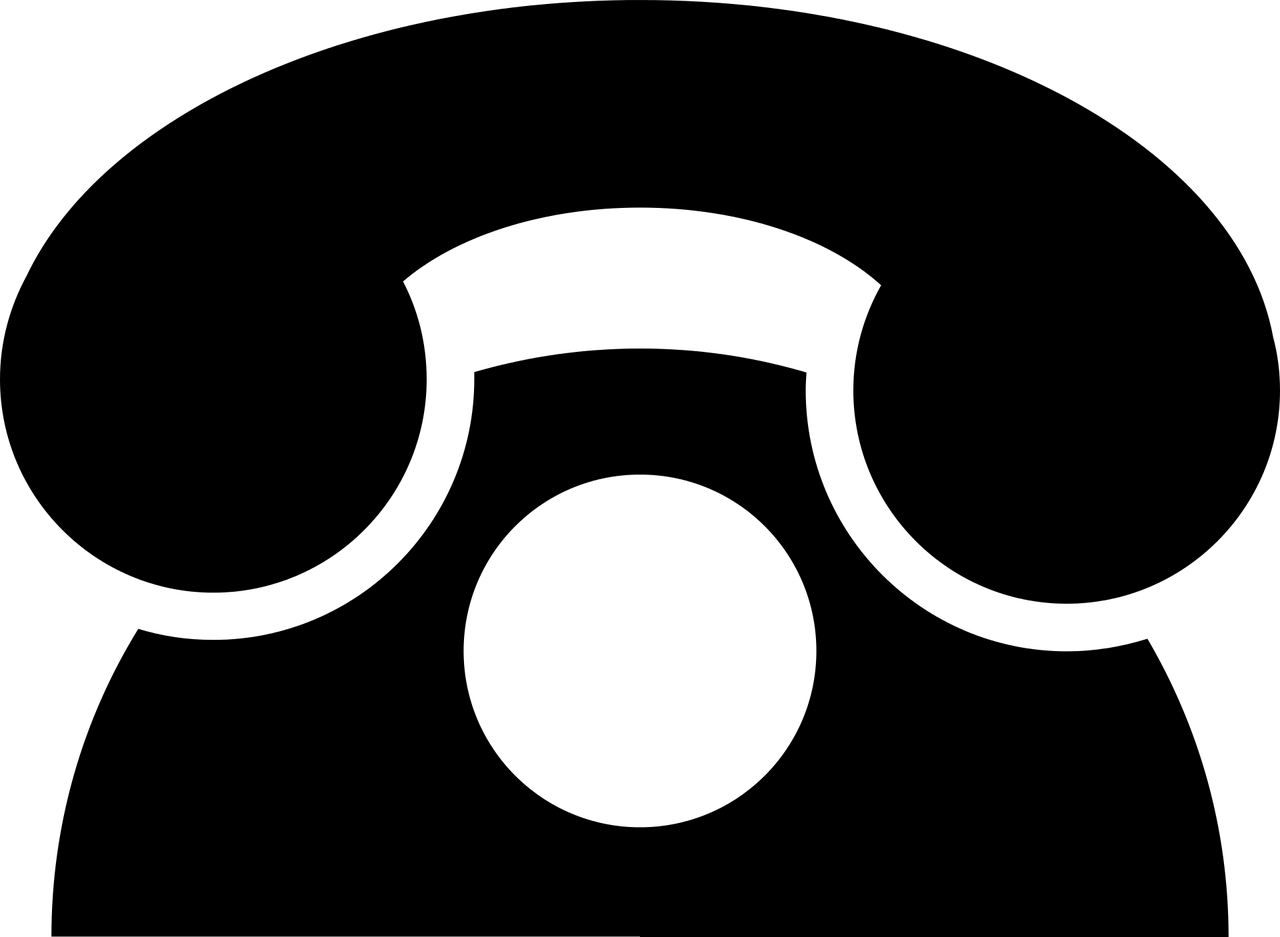 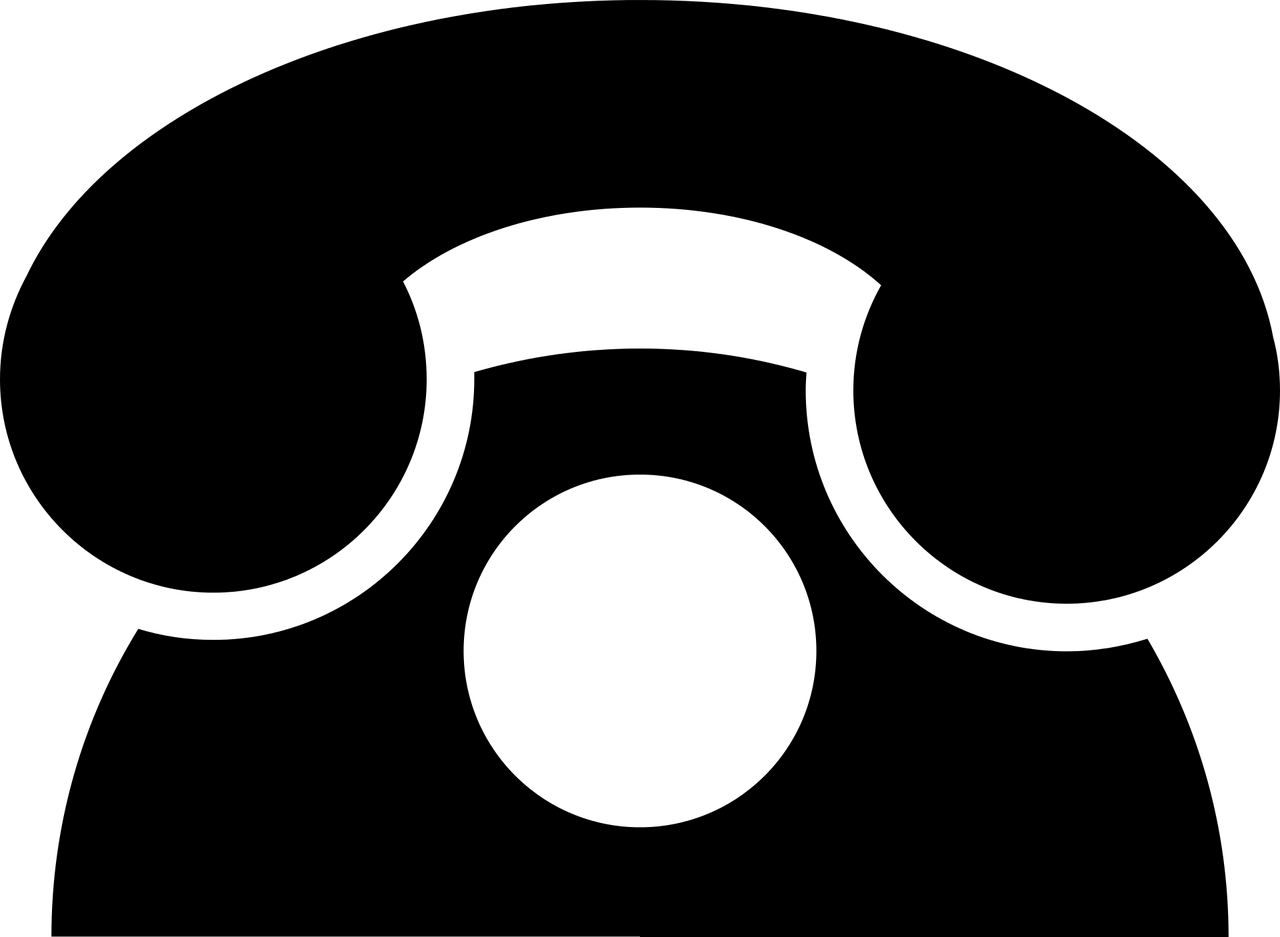 zadzwonić na numer telefonu: 47 83 29 200użyć platformy ePUAP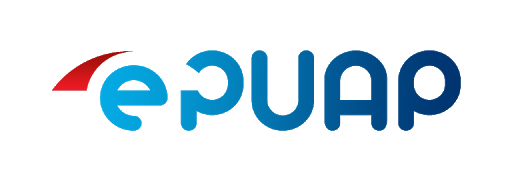 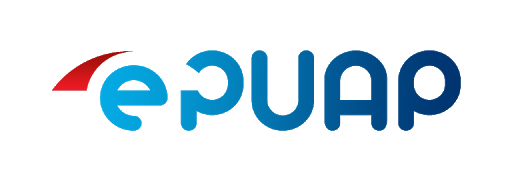 Możesz też zadzwonić pod numer alarmowy 112.Więcej informacji znajdziesz na stronie  internetowej Komendy: https://myslenice.policja.gov.ploraz na stronie Biuletynu Informacji Publicznej Komendanta Powiatowego Policji w Myślenicach (BIP): http://bip.myslenice.kpp.policja.gov.plKomenda jest otwarta:całodobowo